ҠАРАР                                                                                                                            РЕШЕНИЕ«12» июль 2018й.                                         №146                             «12» июля 2018г.Об отмене решения Совета сельского поселения Воздвиженский сельсовет муниципального района Альшеевский район Республики Башкортостан  от                 30 мая 2008 года № 67 «Об утверждении Положения о порядке сбора и вывоза бытовых отходов и мусора на территории сельского поселения Воздвиженский сельсовет муниципального района Альшеевский район                                   Республики Башкортостан»             В соответствии Федерального закона  от 29 декабря 2014 года № 458-ФЗ                  «О внесении изменений в Федеральный закон «Об отходах производства и потребления», Совет сельского поселения Воздвиженский сельсовет муниципального района Альшеевский район Республики Башкортостан  р е ш и л:          1.Отменить решение Совета сельского поселения Воздвиженский сельсовет муниципального района Альшеевский район Республики Башкортостан  от 30 мая 2008 года № 67 «Об утверждении Положения о порядке сбора и вывоза бытовых отходов и мусора на территории сельского поселения Воздвиженский сельсовет муниципального района Альшеевский район Республики Башкортостан».          2. Настоящее решение вступает в силу со дня обнародования в установленном порядке.          3. Решение обнародовать на информационном стенде  администрации сельского поселения Воздвиженский сельсовет  муниципального района Альшеевский район Республики Башкортостан и  разместить на официальном сайте администрации  сельского поселения Воздвиженский сельсовет  муниципального района Альшеевский район Республики Башкортостан.Глава сельского поселения				                          Ф.Н.МазитовБАШҠОРТОСТАН РЕСПУБЛИКАҺЫӘЛШӘЙ РАЙОНЫМУНИЦИПАЛЬ РАЙОНЫНЫҢВОЗДВИЖЕНКА АУЫЛ СОВЕТЫАУЫЛ БИЛӘМӘҺЕ СОВЕТЫ (БАШҠОРТОСТАН  РЕСПУБЛИКАҺЫ  ӘЛШӘЙ  РАЙОНЫ  ВОЗДВИЖЕНКА  АУЫЛ  СОВЕТЫ)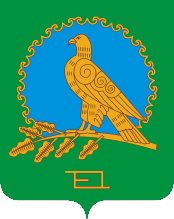 СОВЕТ СЕЛЬСКОГО ПОСЕЛЕНИЯВОЗДВИЖЕНСКИЙ СЕЛЬСОВЕТМУНИЦИПАЛЬНОГО РАЙОНААЛЬШЕЕВСКИЙ РАЙОНРЕСПУБЛИКИБАШКОРТОСТАН(ВОЗДВИЖЕНСКИЙ  СЕЛЬСОВЕТ АЛЬШЕЕВСКОГО  РАЙОНА  РЕСПУБЛИКИ  БАШКОРТОСТАН)